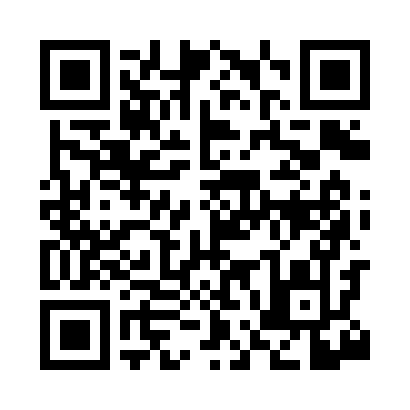 Prayer times for Blue Mills, Missouri, USAMon 1 Jul 2024 - Wed 31 Jul 2024High Latitude Method: Angle Based RulePrayer Calculation Method: Islamic Society of North AmericaAsar Calculation Method: ShafiPrayer times provided by https://www.salahtimes.comDateDayFajrSunriseDhuhrAsrMaghribIsha1Mon4:215:551:215:188:4710:222Tue4:215:561:215:188:4710:213Wed4:225:561:225:188:4710:214Thu4:235:571:225:188:4710:215Fri4:235:571:225:188:4610:206Sat4:245:581:225:188:4610:207Sun4:255:581:225:198:4610:198Mon4:265:591:225:198:4610:199Tue4:276:001:235:198:4510:1810Wed4:286:001:235:198:4510:1711Thu4:296:011:235:198:4410:1712Fri4:306:021:235:198:4410:1613Sat4:316:031:235:198:4310:1514Sun4:326:031:235:198:4310:1415Mon4:336:041:235:198:4210:1316Tue4:346:051:235:198:4210:1217Wed4:356:061:235:198:4110:1218Thu4:366:061:245:188:4010:1119Fri4:376:071:245:188:4010:1020Sat4:386:081:245:188:3910:0921Sun4:396:091:245:188:3810:0722Mon4:406:101:245:188:3810:0623Tue4:426:101:245:188:3710:0524Wed4:436:111:245:188:3610:0425Thu4:446:121:245:178:3510:0326Fri4:456:131:245:178:3410:0227Sat4:466:141:245:178:3310:0028Sun4:486:151:245:178:329:5929Mon4:496:161:245:178:319:5830Tue4:506:161:245:168:309:5731Wed4:516:171:245:168:299:55